Merci d’utiliser la police Calibri, 11pts pour remplir ce formulaireAXES DE RECHERCHE de la programmation scientifique du RISUQ Cochez les cases correspondant aux axes de recherche de la programmation scientifique du RISUQ dans lesquels s’inscrit le projet (vous pouvez cocher plus d’un axe).Sciences biomédicalesOrganisation des soins et services sociauxMouvement et habitudes de vieNeurosciences cognitives et santé mentaleChercheur-e principal-e membre du RISUQIndiquez le nom, les coordonnées et l’affiliation Partenaires/Collaborateurs –rices/Co-chercheur-es et institutionsIndiquez le nom, les coordonnées et l’affiliationSi pertinent, justifiez la participation de chercheurs non membres au RISUQ et précisez l’expertise complémentaire qu’ils apportent.Titre du projetObjectifs du projet (10 lignes max.)Plan d’action (incluant les principaux jalons dans le temps) (20 lignes max.)Méthodologie et échéancier…Résultats et retombées attendus (10 lignes max.)Estimé du budget total (justification 15 lignes max. )Expertise de l’équipe (15 lignes max.)Pertinence avec la mission et les objectifs du RISUQ (15 lignes max.)Veuillez décrire le lien du projet proposé avec la mission et les objectifs du RISUQ. Proposition de projets/Crise de la COVID-19Vous avez un projet de recherche ou d’innovation qui peut aider à lutter contre la pandémie Covid-19 ou à améliorer la vie des communautés face à cette crise de la Covid-19 ou à prévenir ce genre de pandémie dans le futur ? Merci de remplir ce formulaire et de le soumettre à l’adresse courriel : risuq@uquebec.caDate limite pour soumission : 15 avril 2020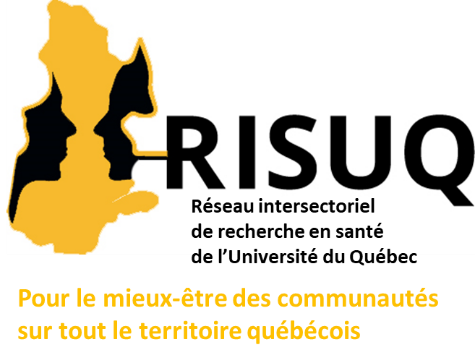 